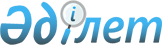 Некоторые вопросы выдачи и удостоверения сертификатов о происхождении товаров
					
			Утративший силу
			
			
		
					Распоряжение Премьер-Министра Республики Казахстан от 5 октября 1998 года № 192-р. Утратило силу постановлением Правительства Республики Казахстан от 22 декабря 2010 года № 1396

      Сноска. Утратило силу постановлением Правительства РК от 22.12.2010 N 1396 (вводится в действие со дня первого официального опубликования).      Во исполнение постановления Правительства Республики Казахстан от 3 июля 1998 года № 634 P980634_ "Вопросы Комитета по стандартизации, метрологии и сертификации Министерства энергетики, индустрии и торговли Республики Казахстан":      Комитету по стандартизации, метрологии и сертификации Министерстваэнергетики, индустрии и торговли Республики Казахстан в установленном законодательством порядке принять от Торгово-промышленной палаты Республики Казахстан необходимые документы по выдаче и удостоверению сертификатов опроисхождении товаров и приступить к их выдаче с 1 декабря 1998 года.     Премьер-Министр     Республики Казахстан      Оператор:     А.Е. Турсынова      Специалист:   Э.А. Жакупова 
					© 2012. РГП на ПХВ «Институт законодательства и правовой информации Республики Казахстан» Министерства юстиции Республики Казахстан
				